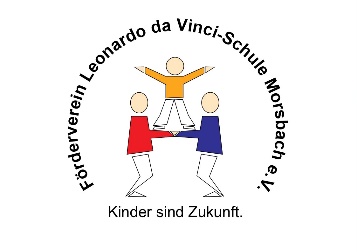 				Sehr geehrte Vereinsmitglieder,hiermit laden wir Sie herzlich zur Jahreshauptversammlung 2020 am	Mittwoch, dem 11.03.2020, um 19.00 Uhrin die Mensa der Leonardo da Vinci-Schule Morsbach ein.Für die Jahreshauptversammlung ist folgende Tagesordnung vorgesehen:Begrüßung, Feststellung der Beschlussfähigkeit und Vorgabe derTagesordnung durch die 1. VorsitzendeGeschäfts- und Kassenbericht 2019Bericht der Kassenprüfer der Jahresrechnung 2019Entlastung des VorstandesTätigkeitsbericht für das Jahr 2019 und Vorschau auf das Jahr 2020Neuwahl der KassenprüferVerschiedenes (hier würden wir uns über Anregungen und Vorschlägeunserer Mitglieder freuen)Von der Verlesung des Protokolls der letzten Jahreshauptversammlung wirdabgesehen. Es liegt am Abend in Kopie aus.In der Hoffnung auf rege Teilnahme verbleiben wir mit freundlichen GrüßenChristiane Schlechtriem						Morsbach, 06.01.2020Vorsitzende